Nr. şi data înregistrării  la organul fiscal local ……………/………………….Împuternicit……………………………………….., CNP ………..................., B.I./C.I./A.I. serie … nr. …………….., judeţ .................. loc. ........................... cod poştal ....................... sector ...., str. ....................................................... nr. ....., bloc .... scara ... etaj ... ap .... tel. ............................ fax ............................., adresă de e-mail …………………………… Contribuabilul ……………………………………….., Codul de identificare fiscală ..................., judeţ .................. loc. ........................... cod poştal ....................... sector ...., str. ............................................ nr. ....., bloc .... scara ... etaj ... ap .... tel. .............................. fax ............................., adresă de e-mail …………………………………, înregistrat la registrul comerţului ...................... la nr. ........................... ., cont IBAN …………………………………….., deschis la ………………………………………ROMÂNIAComuna Floreşti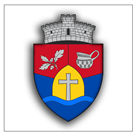 Codul de identificare fiscală: 4485391       						E-mai.l: impozite@floresticluj.ro Nr. rol nominal unic ……………………………………                 Nr........../data elib.…/20…..Declaraţie fiscală pentru stabilirea taxei pentru servicii de reclamă şi publicitate în cazul contribuabililor persoane juridicedepusă pentru anul 20….Declaraţie fiscală pentru stabilirea taxei pentru servicii de reclamă şi publicitate în cazul contribuabililor persoane juridicedepusă pentru anul 20….Declaraţie fiscală pentru stabilirea taxei pentru servicii de reclamă şi publicitate în cazul contribuabililor persoane juridicedepusă pentru anul 20….Declaraţie fiscală pentru stabilirea taxei pentru servicii de reclamă şi publicitate în cazul contribuabililor persoane juridicedepusă pentru anul 20….Declaraţie fiscală pentru stabilirea taxei pentru servicii de reclamă şi publicitate în cazul contribuabililor persoane juridicedepusă pentru anul 20….Decizie de impunerepentru stabilirea taxei pentru servicii de reclamă şi publicitate pentru anul 20…În conformitate cu prevederile Legii nr. 227/2015  privind  Codul Fiscal, cu modificările şi completările ulterioare şi a Legii nr. 207/2015 privind Codul de procedură fiscală, cu modificările şi completările ulterioare se stabilesc următoarele obligaţii de plată faţă de bugetul local al comunei/oraşului/municipiului/sectorului ………………………………….:Decizie de impunerepentru stabilirea taxei pentru servicii de reclamă şi publicitate pentru anul 20…În conformitate cu prevederile Legii nr. 227/2015  privind  Codul Fiscal, cu modificările şi completările ulterioare şi a Legii nr. 207/2015 privind Codul de procedură fiscală, cu modificările şi completările ulterioare se stabilesc următoarele obligaţii de plată faţă de bugetul local al comunei/oraşului/municipiului/sectorului ………………………………….:Decizie de impunerepentru stabilirea taxei pentru servicii de reclamă şi publicitate pentru anul 20…În conformitate cu prevederile Legii nr. 227/2015  privind  Codul Fiscal, cu modificările şi completările ulterioare şi a Legii nr. 207/2015 privind Codul de procedură fiscală, cu modificările şi completările ulterioare se stabilesc următoarele obligaţii de plată faţă de bugetul local al comunei/oraşului/municipiului/sectorului ………………………………….:      Subsemnatul în temeiul prevederilor Legii nr. 227/2015 privind Codul fiscal, cu modificările şi completările ulterioare declar că, (denumire contribuabil) ………………………………., avem în derulare următoarele contracte de publicitate:      Subsemnatul în temeiul prevederilor Legii nr. 227/2015 privind Codul fiscal, cu modificările şi completările ulterioare declar că, (denumire contribuabil) ………………………………., avem în derulare următoarele contracte de publicitate:      Subsemnatul în temeiul prevederilor Legii nr. 227/2015 privind Codul fiscal, cu modificările şi completările ulterioare declar că, (denumire contribuabil) ………………………………., avem în derulare următoarele contracte de publicitate:      Subsemnatul în temeiul prevederilor Legii nr. 227/2015 privind Codul fiscal, cu modificările şi completările ulterioare declar că, (denumire contribuabil) ………………………………., avem în derulare următoarele contracte de publicitate:      Subsemnatul în temeiul prevederilor Legii nr. 227/2015 privind Codul fiscal, cu modificările şi completările ulterioare declar că, (denumire contribuabil) ………………………………., avem în derulare următoarele contracte de publicitate:Decizie de impunerepentru stabilirea taxei pentru servicii de reclamă şi publicitate pentru anul 20…În conformitate cu prevederile Legii nr. 227/2015  privind  Codul Fiscal, cu modificările şi completările ulterioare şi a Legii nr. 207/2015 privind Codul de procedură fiscală, cu modificările şi completările ulterioare se stabilesc următoarele obligaţii de plată faţă de bugetul local al comunei/oraşului/municipiului/sectorului ………………………………….:Decizie de impunerepentru stabilirea taxei pentru servicii de reclamă şi publicitate pentru anul 20…În conformitate cu prevederile Legii nr. 227/2015  privind  Codul Fiscal, cu modificările şi completările ulterioare şi a Legii nr. 207/2015 privind Codul de procedură fiscală, cu modificările şi completările ulterioare se stabilesc următoarele obligaţii de plată faţă de bugetul local al comunei/oraşului/municipiului/sectorului ………………………………….:Decizie de impunerepentru stabilirea taxei pentru servicii de reclamă şi publicitate pentru anul 20…În conformitate cu prevederile Legii nr. 227/2015  privind  Codul Fiscal, cu modificările şi completările ulterioare şi a Legii nr. 207/2015 privind Codul de procedură fiscală, cu modificările şi completările ulterioare se stabilesc următoarele obligaţii de plată faţă de bugetul local al comunei/oraşului/municipiului/sectorului ………………………………….:Nr. crt.BeneficiarContract nr. din dataData intrării în vigoareValoarea  serviciilor de reclamă şi publicitate fără TVACota %Taxă datorată(lei)Termenele de plată(0)(1)(2)(3)(4)(5)(6) = (4) x (5)(7)1.2.3.4.5.6.7.8.                    Director P.J.,	                          Şef compartiment contabil,L. S.	…………………………	        …………………………………	    (prenumele, numele şi semnătura)	                        (prenumele, numele şi semnătura)                    Director P.J.,	                          Şef compartiment contabil,L. S.	…………………………	        …………………………………	    (prenumele, numele şi semnătura)	                        (prenumele, numele şi semnătura)                    Director P.J.,	                          Şef compartiment contabil,L. S.	…………………………	        …………………………………	    (prenumele, numele şi semnătura)	                        (prenumele, numele şi semnătura)                    Director P.J.,	                          Şef compartiment contabil,L. S.	…………………………	        …………………………………	    (prenumele, numele şi semnătura)	                        (prenumele, numele şi semnătura)                    Director P.J.,	                          Şef compartiment contabil,L. S.	…………………………	        …………………………………	    (prenumele, numele şi semnătura)	                        (prenumele, numele şi semnătura)    Pentru  neachitarea impozitelor/taxelor până la termenele de mai sus, contribuabilii datorează organului fiscal local, începând cu ziua următoare scadenței, accesorii în cuantum de ...1..% pe lună sau fracție de lună de întârziere până la data plăţii. Accesoriile reprezintă creanțe fiscale de plată în sarcina contribuabilului.    Prezentul titlu de creanţă devine titlu executoriu în condiţiile legii.    Împotriva măsurilor dispuse prin prezenta se poate face contestaţie, care se depune în termen de 45 zile de la comunicare, la organul fiscal local emitent.                  Coducătorul organului fiscal local,                 .........................................................                           (prenume,  nume şi ştampilă)				  Întocmit azi data ........................                                                                                                   ....................................................                                                                                                                        (funcţia,  prenume şi  nume)     Pentru  neachitarea impozitelor/taxelor până la termenele de mai sus, contribuabilii datorează organului fiscal local, începând cu ziua următoare scadenței, accesorii în cuantum de ...1..% pe lună sau fracție de lună de întârziere până la data plăţii. Accesoriile reprezintă creanțe fiscale de plată în sarcina contribuabilului.    Prezentul titlu de creanţă devine titlu executoriu în condiţiile legii.    Împotriva măsurilor dispuse prin prezenta se poate face contestaţie, care se depune în termen de 45 zile de la comunicare, la organul fiscal local emitent.                  Coducătorul organului fiscal local,                 .........................................................                           (prenume,  nume şi ştampilă)				  Întocmit azi data ........................                                                                                                   ....................................................                                                                                                                        (funcţia,  prenume şi  nume)     Pentru  neachitarea impozitelor/taxelor până la termenele de mai sus, contribuabilii datorează organului fiscal local, începând cu ziua următoare scadenței, accesorii în cuantum de ...1..% pe lună sau fracție de lună de întârziere până la data plăţii. Accesoriile reprezintă creanțe fiscale de plată în sarcina contribuabilului.    Prezentul titlu de creanţă devine titlu executoriu în condiţiile legii.    Împotriva măsurilor dispuse prin prezenta se poate face contestaţie, care se depune în termen de 45 zile de la comunicare, la organul fiscal local emitent.                  Coducătorul organului fiscal local,                 .........................................................                           (prenume,  nume şi ştampilă)				  Întocmit azi data ........................                                                                                                   ....................................................                                                                                                                        (funcţia,  prenume şi  nume)  Am primit un exemplar al deciziei de impunere,  Prenume şi nume ………………………., CNP …………………………..B.I./A.I./C.I. serie …. nr. ……..                                       Semnătura contribuabil _____________ Data _____/_____/_____ sau   Nr. şi data confirmării de primire:   ___________________________________ Am primit un exemplar al deciziei de impunere,  Prenume şi nume ………………………., CNP …………………………..B.I./A.I./C.I. serie …. nr. ……..                                       Semnătura contribuabil _____________ Data _____/_____/_____ sau   Nr. şi data confirmării de primire:   ___________________________________ Am primit un exemplar al deciziei de impunere,  Prenume şi nume ………………………., CNP …………………………..B.I./A.I./C.I. serie …. nr. ……..                                       Semnătura contribuabil _____________ Data _____/_____/_____ sau   Nr. şi data confirmării de primire:   ___________________________________ Am primit un exemplar al deciziei de impunere,  Prenume şi nume ………………………., CNP …………………………..B.I./A.I./C.I. serie …. nr. ……..                                       Semnătura contribuabil _____________ Data _____/_____/_____ sau   Nr. şi data confirmării de primire:   ___________________________________ Am primit un exemplar al deciziei de impunere,  Prenume şi nume ………………………., CNP …………………………..B.I./A.I./C.I. serie …. nr. ……..                                       Semnătura contribuabil _____________ Data _____/_____/_____ sau   Nr. şi data confirmării de primire:   ___________________________________    Pentru  neachitarea impozitelor/taxelor până la termenele de mai sus, contribuabilii datorează organului fiscal local, începând cu ziua următoare scadenței, accesorii în cuantum de ...1..% pe lună sau fracție de lună de întârziere până la data plăţii. Accesoriile reprezintă creanțe fiscale de plată în sarcina contribuabilului.    Prezentul titlu de creanţă devine titlu executoriu în condiţiile legii.    Împotriva măsurilor dispuse prin prezenta se poate face contestaţie, care se depune în termen de 45 zile de la comunicare, la organul fiscal local emitent.                  Coducătorul organului fiscal local,                 .........................................................                           (prenume,  nume şi ştampilă)				  Întocmit azi data ........................                                                                                                   ....................................................                                                                                                                        (funcţia,  prenume şi  nume)     Pentru  neachitarea impozitelor/taxelor până la termenele de mai sus, contribuabilii datorează organului fiscal local, începând cu ziua următoare scadenței, accesorii în cuantum de ...1..% pe lună sau fracție de lună de întârziere până la data plăţii. Accesoriile reprezintă creanțe fiscale de plată în sarcina contribuabilului.    Prezentul titlu de creanţă devine titlu executoriu în condiţiile legii.    Împotriva măsurilor dispuse prin prezenta se poate face contestaţie, care se depune în termen de 45 zile de la comunicare, la organul fiscal local emitent.                  Coducătorul organului fiscal local,                 .........................................................                           (prenume,  nume şi ştampilă)				  Întocmit azi data ........................                                                                                                   ....................................................                                                                                                                        (funcţia,  prenume şi  nume)     Pentru  neachitarea impozitelor/taxelor până la termenele de mai sus, contribuabilii datorează organului fiscal local, începând cu ziua următoare scadenței, accesorii în cuantum de ...1..% pe lună sau fracție de lună de întârziere până la data plăţii. Accesoriile reprezintă creanțe fiscale de plată în sarcina contribuabilului.    Prezentul titlu de creanţă devine titlu executoriu în condiţiile legii.    Împotriva măsurilor dispuse prin prezenta se poate face contestaţie, care se depune în termen de 45 zile de la comunicare, la organul fiscal local emitent.                  Coducătorul organului fiscal local,                 .........................................................                           (prenume,  nume şi ştampilă)				  Întocmit azi data ........................                                                                                                   ....................................................                                                                                                                        (funcţia,  prenume şi  nume) 